Publicado en  el 09/10/2015 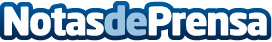 IBM presenta sus nuevos servidores Power Linux diseñados para cargas de trabajo cognitivasLos nuevos servidores LC Power Systems ha sido diseñados con tecnología desarrollada por los socios de la OpenPOWER Foundation – incluyendo a Canonical, Mellanox, NVIDIA, Tyan y Wistron. La OpenPOWER Foundation es una organización con más de 150 miembros de todo el mundo que fomenta el desarrollo abierto sobre la arquitectura de procesadores POWER de IBM.Datos de contacto:IBMNota de prensa publicada en: https://www.notasdeprensa.es/ibm-presenta-sus-nuevos-servidores-power-linux_1 Categorias: Telecomunicaciones http://www.notasdeprensa.es